Aristotle’s Golden MeanDeficiency (-)                                                       BALANCE                                                                 Excess (+)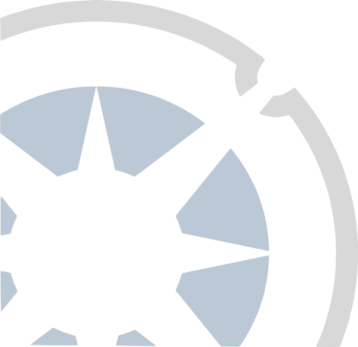 CowardiceCOURAGERashnessStinginessExtravaganceSlothfulnessWorkaholismHumilityPrideSecrecyLoquacityFoolishnessJudgmentalismDisregardIdolatryLicentiousnessStrictnessCorruptionLegalismSelfishnessEnablementPrideDegradationSelf-indulgenceInsensibilityPusillanimityVanityBoorishnessBuffooneryShamelessnessBashfulnessSpiteEnvy